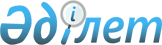 О поправочных коэффициентах к базовой ставке платы за земельные участки и границах зон города Актау
					
			Утративший силу
			
			
		
					Решение Маслихата Мангистауской области 30 января 2007 года N 20/355.
Зарегистрировано Департаментом юстиции Мангистауской области 23 февраля 2007 года N 1966. Утратило силу - решением Мангистауского областного маслихата от 10 апреля 2009 года N 13/162


      Сноска. Утратило силу - решением Мангистауского областного маслихата от 10 апреля 2009 года 


 N 13/162 


.






В соответствии с пунктом 1 
 статьи 11 
 Земельного кодекса Республики Казахстан и подпунктом 13) пункта 1 
 статьи 6 
 Закона Республики Казахстан "О местном государственном управлении в Республике Казахстан" областной маслихат 

РЕШИЛ:






 

        1. Утвердить поправочные коэффициенты к базовой ставке платы за 1 квадратный метр земельного участка и границы зон города Актау согласно приложениям NN 1, 2.





 

       2. Настоящее решение вводится в действие со дня государственной регистрации в департаменте юстиции.


      Председатель сессии             Секретарь областного маслихата




          Б. Абаев                              Б.Чельпеков





  Приложение N 1                 



к решению областного маслихата 



от 30 января 2007 года N 20/355


Поправочные коэффициенты к базовой ставке платы за




земельные участки и границы зон города Актау





Характеристика зон



I Зона


      В первую зону включена вся прибрежная полоса, за исключением земель, занятых промышленными предприятиями, земельные участки для коммерческих целей. В данной зоне расположены рестораны, кафе, гостиницы, городские пляж и парк культуры и отдыха, спортивные комплексы и другие объекты общественного назначения.



      Жилой фонд представлен коттеджной застройкой, занимающей обособленный земельный массив.





 


              II Зона


      Вторая зона охватывает 15 микрорайонов, расположенных в благоприятной зоне транспортной доступности (до 10-15 мин) общественного центра города. Это микрорайоны под NN: 2; 4-15, 26, 27.



      В этой зоне размещены основные административные учреждения, объекты социального и культурно-бытового обслуживания населения, мечеть, рестораны, кафе, бары, объекты игорного бизнеса, супермаркет, магазины, банки и другие высокодоходные объекты.



      Жилые здания 4-5,7-11 этажной обычной застройки, а также дома и жилые комплексы повышенной комфортности. Из-за дефицита свободных земельных участков ограничено строительство новых объектов. 




III Зона


      В третьей зоне расположены жилые микрорайоны под NN: 3, 3а, 3б, 22-25; 28, 28а, и 29, 30, а так же проектируемые участки под ИЖС (согласно схемы зонирования территории г.Актау, вдоль дороги аэропорта).



      Жилой фонд представлен 3-5-9 этажной застройкой обычной планировки.



      В данной зоне так же расположены административные учреждения, объекты социального и культурно-бытового обслуживания населения, кафе, бары, магазины и др.




IV Зона


      В четвертую зону объеденены все промышленные предприятия. 




  V Зона


      Пятая зона объединяет обособленные населенные пункты: с. Мангистау, с. Кызыл-тобе, с.Баянды и с.Умирзак, а так же дачные и другие земельные участки, передаваемые под застройку ИЖС (прилегающие к указанным сельским округам).

					© 2012. РГП на ПХВ «Институт законодательства и правовой информации Республики Казахстан» Министерства юстиции Республики Казахстан
				
NN зон

Микрорайны и другие административные образования, вошедшие в зону

Средний коэффициент по ценовой зоне

I

Прибрежная зона, земельные участки для коммерческих целей

2,00

II

NN 2, 4, 5, 6, 7, 8, 9, 10, 11, 12, 13, 14, 15, 26, 27 мкр-ны

1,60

III

NN 3, 3а, 3б, 22, 23, 24, 25, 28, 28а, 29 мкр-ны и проектируемые участки под индивидуальное жилое строительство

1,20

IV

Промзона

0,80

V

Обособленные населенные пункты; дачные и другие земельные участки, передаваемые под застройку индивидуального жилого строительства

0,50
